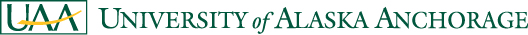 For immediate releaseFeb. 11, 2015Media contact: Sarah Henning, 786-1435 w 250-3352 c, sarah.henning@uaa.alaska.eduUAA’s Tlisa Northcutt named Fundraiser of the YearToday the National Association of Athletic Development Directors named UAA’s Tlisa Northcutt as Fundraiser of the Year. Northcutt is UAA’s associate athletic director for development, and she led the fundraising campaign for the university’s new Alaska Airlines Center. She has worked at UAA for 15 years in various capacities including donor relations, special event coordination and university advancement.  She is a founding member of Alaska Women’s Giving Circle, and serves on the Alaska Children’s Trust board of directors. She is a 1995 graduate of UAA with a B.A. in journalism and public communication.Northcutt will be honored June 16 at a national convention in Orlando, Fla. UNIVERSITY OF ALASKA ANCHORAGEThe University of Alaska Anchorage is Alaska’s largest university, educating more than 15,000 students annually and offering programs in more than 200 areas of study. UAA’s mission is to discover and disseminate knowledge through teaching, research, engagement and creative expression. Learn more at uaa.alaska.edu. # # #